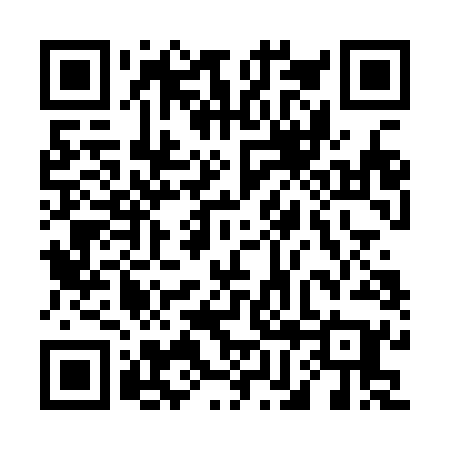 Ramadan times for Appecano, ItalyMon 11 Mar 2024 - Wed 10 Apr 2024High Latitude Method: Angle Based RulePrayer Calculation Method: Muslim World LeagueAsar Calculation Method: HanafiPrayer times provided by https://www.salahtimes.comDateDayFajrSuhurSunriseDhuhrAsrIftarMaghribIsha11Mon4:544:546:2812:194:246:116:117:4012Tue4:524:526:2612:194:256:136:137:4113Wed4:504:506:2412:194:266:146:147:4214Thu4:494:496:2312:184:276:156:157:4415Fri4:474:476:2112:184:286:166:167:4516Sat4:454:456:1912:184:296:176:177:4617Sun4:434:436:1712:184:306:196:197:4718Mon4:414:416:1612:174:316:206:207:4919Tue4:394:396:1412:174:326:216:217:5020Wed4:374:376:1212:174:336:226:227:5121Thu4:354:356:1012:164:346:236:237:5322Fri4:344:346:0912:164:346:246:247:5423Sat4:324:326:0712:164:356:256:257:5524Sun4:304:306:0512:164:366:276:277:5625Mon4:284:286:0312:154:376:286:287:5826Tue4:264:266:0212:154:386:296:297:5927Wed4:244:246:0012:154:396:306:308:0028Thu4:224:225:5812:144:396:316:318:0229Fri4:204:205:5612:144:406:326:328:0330Sat4:184:185:5512:144:416:346:348:0531Sun5:165:166:531:135:427:357:359:061Mon5:145:146:511:135:437:367:369:072Tue5:125:126:491:135:437:377:379:093Wed5:105:106:481:135:447:387:389:104Thu5:085:086:461:125:457:397:399:125Fri5:065:066:441:125:467:407:409:136Sat5:045:046:431:125:477:427:429:147Sun5:025:026:411:115:477:437:439:168Mon5:005:006:391:115:487:447:449:179Tue4:584:586:371:115:497:457:459:1910Wed4:564:566:361:115:507:467:469:20